Publicado en Ciudad de México el 09/03/2022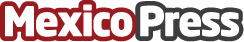 Llaman a revisión y atención ginecológica, en el marco del Día internacional de la MujerEn México la tasa de mortalidad de cáncer cervicouterino en mujeres de 25 años y más es de 10 defunciones por cada 100 mil. En el marco de esta conmemoración Cleveland Clinic da a conocer 5 señales que pueden ser signos de cáncer de las que las mujeres deben estar atentas y hace un llamado a acudir al especialista y hacer chequeos regularesDatos de contacto:Norma Aparicio55 5511 7960Nota de prensa publicada en: https://www.mexicopress.com.mx/llaman-a-revision-y-atencion-ginecologica-en Categorías: Nacional Medicina Sociedad Jalisco Nuevo León Ciudad de México http://www.mexicopress.com.mx